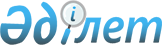 "Мұғалжар ауданы бойынша коммуналдық қалдықтардың түзілу және жинақталу нормаларын, тұрмыстық қатты қалдықтарды жинауға, әкетуге, кәдеге жаратуға, қайта өңдеуге және көмуге арналған тарифтерді бекіту туралы" Мұғалжар аудандық мәслихатының 2019 жылғы 18 шілдедегі № 336 шешімінің күші жойылды деп тану туралыАқтөбе облысы Мұғалжар аудандық мәслихатының 2023 жылғы 8 қыркүйектегі № 89 шешімі. Ақтөбе облысының Әділет департаментінде 2023 жылғы 12 қыркүйекте № 8396 болып тіркелді
      Қазақстан Республикасының "Құқықтық актілер туралы" Заңының 27 бабына сәйкес, Мұғалжар аудандық мәслихаты ШЕШТІ:
      1. "Мұғалжар ауданы бойынша коммуналдық қалдықтардың түзілу және жинақталу нормаларын, тұрмыстық қатты қалдықтарды жинауға, әкетуге, кәдеге жаратуға, қайта өңдеуге және көмуге арналған тарифтерді бекіту туралы" Мұғалжар аудандық мәслихатының 2019 жылғы 18 шілдедегі № 336 шешімінің (Нормативтік құқықтық актілерді мемлекеттік тіркеу тізілімінде № 6296 болып тіркелген) күші жойылды деп танылсын.
      2. Осы шешім оның алғашқы ресми жарияланған күнінен бастап қолданысқа енгізіледі.
					© 2012. Қазақстан Республикасы Әділет министрлігінің «Қазақстан Республикасының Заңнама және құқықтық ақпарат институты» ШЖҚ РМК
				
      Мұғалжар аудандық мәслихатының төрағасы 

Б. Кадралин
